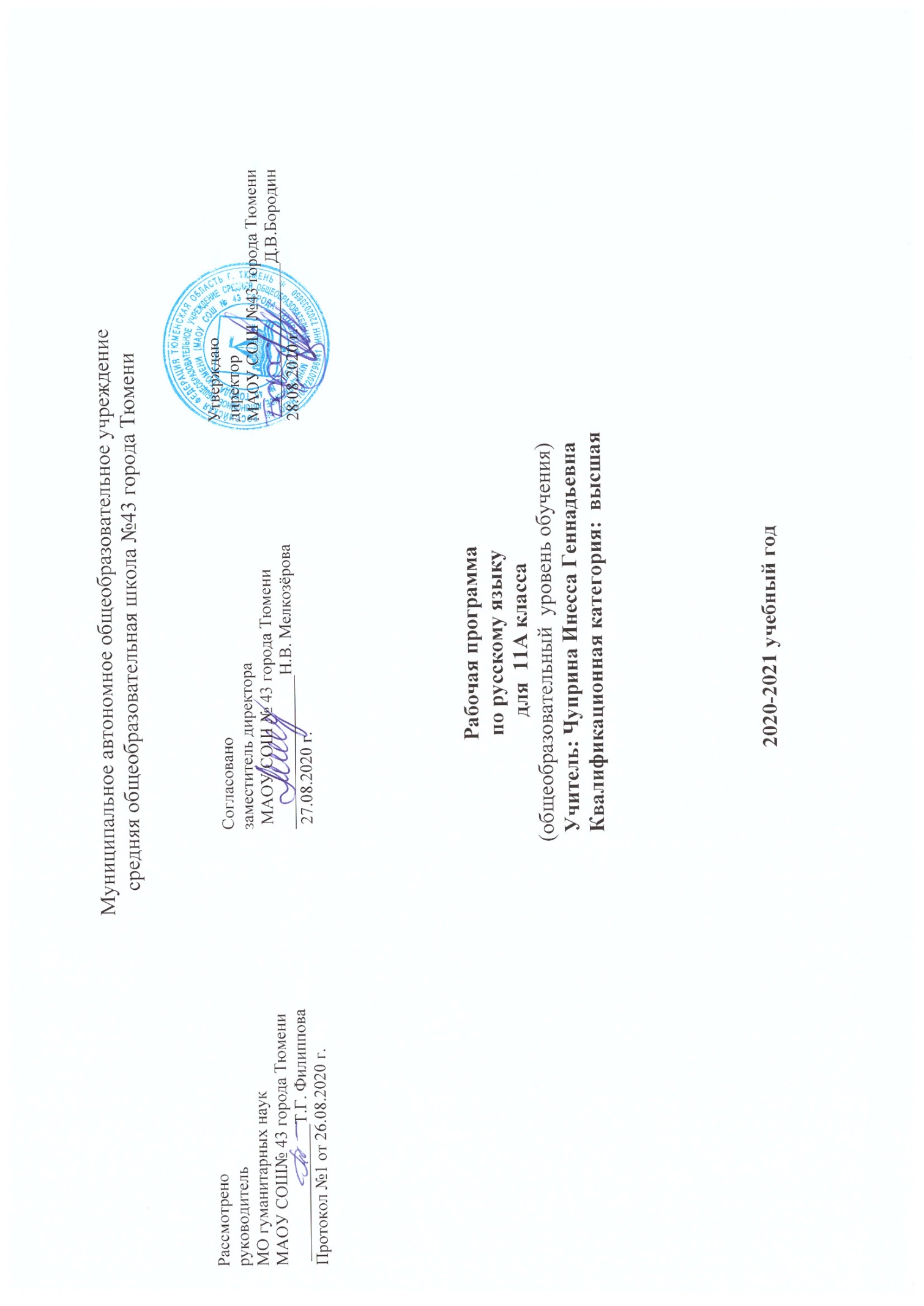 Пояснительная запискаРабочая программа по предмету «Русский язык» для 11 класса составлена на основе федерального закона от 29.12.2012г № 273 – ФЗ «Об образовании в Российской Федерации» в соответствии с требованиями Федерального государственного образовательного стандарта  среднего общего образования (приказ Министерства образования Российской Федерации от 05.03.2004 г. № 1089 «Об утверждении Федерального компонента государственных образовательных стандартов начального общего, основного общего и среднего (полного) общего образования»); с учётом примерной основной образовательной программы, согласно учебному плану МАОУ СОШ №43 города Тюмени на  2020-2021  учебный год, с использованием методического комплекса: авторская  программа  по русскому языку для 10-11 классов общеобразовательных учреждений. Авторы -составители: А.И. Власенков, Л.М. Рыбченкова  (Программы общеобразовательных учреждений. Сборник. 10-11 классы.- М.: Просвещение, 2011) c учетом учебника: Власенков А.И., Рыбченкова Л.М. Русский язык.  Базовый уровень. Учебник для 10-11 классов общеобразовательных учреждений. – М.: Просвещение, 2010 г.    Основные задачи курса русского языка в 11 классе сводятся к следующему:Закрепить и углубить знанияРазвить умения учащихся по фонетике, графике, лексике и фразеологии, грамматике и правописаниюСовершенствовать орфографическую и пунктационную грамотностьЗакрепить и расширить знания учащихся о текстеСовершенствовать конструирование текстаСпособствовать развитию речи на межпредметной основеОбеспечить дальнейшее овладение функциональными стилями речи, расширить знания учащихся о стилях, их признаках, правилах их использованияОбеспечить практическое использование лингвистических знаний на уроках литературы.Программа составлена в соответствии с Обязательным минимумом содержания среднего (полного) общего образования.Программа состоит из двух разделов.Собран материал для повторения и углубления, а также расширения знаний по русскому языкуОпределяет лингворечеведческую деятельность учащихся, которая отрабатывается на основе текстов, используемых в качестве дидактического материала.Работа по орфографии и пунктуации будет вестись параллельно с работой над текстом. При этом возможно использование различных форм: выписки, конспектирование, переложение текста, планирования, комментирования, объяснения орфограмм и пунктограмм. Работа с текстом связана с обогащением речи учащихся.Преобладающие виды работы:Анализ текста и его переработкаСоставление своего авторского текстаРецензирование и саморецензирование текстаИзложение на основе текстов типа описания и рассуждения, в том числе текстов с лингвистическим и литературоведческим содержаниемСочинения- рассуждения на заданную тему3.Общая характеристика учебного предметаРусский язык в школе – важнейший учебный предмет, преподавание которого способствует нравственному воспитанию обучающихся, интеллектуальному и общему духовному развитию, приобщает школьников к богатствам русского языка, предполагает развитие их речи, овладение культурой, умениями и навыками.	Владение русским языком, умение общаться, добиваться успеха в процессе коммуникации являются теми характеристиками личности, которые во многом определяют достижения выпускника школы практически во всех областях жизни, способствуют его социальной адаптации к изменяющимся условиям современного мира.Как средство познания действительности русский язык обеспечивает развитие интеллектуальных и творческих способностей старшеклассника, развивает его абстрактное мышление, память и воображение, формирует навыки самостоятельной учебной деятельности, самообразования и самореализации личности. Будучи формой хранения и усвоения различных знаний, русский язык неразрывно связан со всеми школьными предметами и влияет на качество их усвоения, а в перспективе способствует овладению будущей профессией.Содержание обучения русскому языку структурировано на основе компетентностного подхода. В соответствии с этим в старших классах развиваются и совершенствуются коммуникативная, языковая, лингвистическая (языковедческая) и культуроведческая компетенции.Коммуникативная компетенция – овладение всеми видами речевой деятельности и основами культуры устной и письменной речи, умениями и навыками использования языка в различных сферах и ситуациях общения, соответствующих опыту, интересам, психологическим особенностям учащихся старшей школы.Языковая и лингвистическая (языковедческая) компетенции – систематизация знаний о языке как знаковой системе и общественном явлении, его устройстве, развитии и функционировании; общих сведений о лингвистике как науке; овладение основными нормами русского литературного языка, обогащение словарного запаса и грамматического строя речи учащихся; совершенствование способности к анализу и оценке языковых явлений и фактов, умения пользоваться различными лингвистическими словарями.Культуроведческая компетенция – осознание языка как формы выражения национальной культуры, взаимосвязи языка и истории народа, национально-культурной специфики русского языка, владение нормами русского речевого этикета, культурой межнационального общения.В основу программы положена идея личностно ориентированного и когнитивно-коммуникативного (сознательно-коммуникативного) обучения русскому языку. Курс ориентирован на синтез языкового, речемыслительного и духовного развития учащихся старшей школы. Русский язык представлен в примерной программе перечнем не только тех дидактических единиц, которые отражают устройство языка, но и тех, которые обеспечивают речевую деятельность. Каждый тематический блок примерной программы включает перечень лингвистических понятий, обозначающих языковые и речевые явления, указывает на особенности функционирования этих явлений и называет основные виды учебной деятельности, которые отрабатываются в процессе изучения данных понятий. Таким образом, программа создает условия для реализации углубления деятельностного подхода к изучению русского языка в старших классах.В 10 – 11 классах решаются проблемы, связанные с формированием общей культуры, с развивающими и воспитательными задачами образования, с задачами социализации личности. Таким образом, школа обеспечивает общекультурный уровень человека, способного к продолжению обучения в образовательных учреждениях высшей школы.В содержании программы предусматривается интегрированный подход к совершенствованию лингвистических и коммуникативных умений и навыков, обеспечивающих свободное овладение русским языком в разных сферах и ситуациях общения.        В процессе изучения русского языка совершенствуются и развиваются следующие общеучебные умения: коммуникативные (владение всеми видами речевой деятельности и основами культуры устной и письменной речи, базовыми умениями и навыками использования языка в жизненно важных для учащихся сферах и ситуациях общения);интеллектуальные (сравнение и сопоставление, соотнесение, синтез, обобщение, абстрагирование, оценивание и классификация);информационные (умение осуществлять библиографический поиск, извлекать информацию из различных источников, умение работать с текстом);организационные (умение формулировать цель деятельности, планировать ее, осуществлять самоконтроль, самооценку, самокоррекцию). Технологии, используемые в образовательном процессе  Технологии традиционного обучения для освоения минимума содержания образования в соответствии с требованиями стандартов; технологии,  построенные на основе объяснительно-иллюстративного способа обучения. В основе – информирование, просвещение обучающихся и организация их репродуктивных действий с целью выработки у школьников общеучебных умений и навыков.Технологии реализации межпредметных связей в образовательном процессе.Технологии дифференцированного обучения для освоения учебного материала обучающимися, различающимися по уровню обучаемости, повышения познавательного интереса. Осуществляется путем деления ученических потоков на подвижные и относительно гомогенные по составу группы для освоения программного материала в различных областях на различных уровнях: минимальном, базовом, вариативном. Технология проблемного обучения  с целью развития творческих способностей обучающихся, их интеллектуального потенциала, познавательных возможностей. Обучение ориентировано на самостоятельный поиск результата, самостоятельное добывание знаний, творческое, интеллектуально-познавательное  усвоение учениками заданного предметного материалаЛичностно-ориентированные технологии обучения, способ организации обучения, в процессе которого обеспечивается всемерный учет возможностей и способностей обучаемых и создаются необходимые условия для развития их индивидуальных способностей.Технология индивидуализации обученияИнформационно-коммуникационные технологииМеханизмы формирования ключевых компетенций обучающихсяПроектная деятельностьИсследовательская деятельностьПрименение ИКТ                    Виды деятельности учащихся на уроке- оценивание устных и письменных высказываний/текстов с точки зрения языкового оформления, уместности, эффективности достижения поставленных коммуникативных задач;-взаиморецензирование;-анализ языковых единиц с точки зрения правильности, точности и уместности их употребления; - разные виды разбора ( лексический, словообразовательный, морфологический, синтаксический, пунктуационный, лингвистический, лексико-фразеологический, речеведческий);- лингвистический анализ языковых явлений и  текстов различных функциональных стилей и разновидностей языка;-  выполнение практических заданий из КИМов;- разные виды чтения в зависимости от коммуникативной задачи и характера текста;- информационная переработка устного и письменного текста:   составление плана текста;   пересказ текста по плану;   пересказ текста с использованием цитат;   определение проблемы текста;   аргументация своей точки зрения;   переложение текста;    продолжение текста;   составление тезисов;    редактирование;-создание текстов разных функционально-смысловых типов, стилей и жанров;- создание  устных высказываний  различных типов и жанров в учебно-научной,  социально-культурной и деловой сферах общения, с учётом основных орфоэпических, лексических, грамматических норм современного русского литературного языка, применяемых в практике речевого общения;- создание письменных текстов делового, научного и публицистического стилей с учётом орфографических и пунктуационных норм современного русского литературного языка;- составление орфографических и пунктуационных упражнений самими учащимися;-работа с различными информационными источниками: учебно-научными текстами, справочной литературой, средствами массовой информации (в том числе представленных в электронном виде), конспектирование.Методы и приёмы  обучения:-обобщающая беседа по изученному материалу;- различные виды разбора ( лексический, словообразовательный, морфологический, синтаксический, лингвистический, лексико-фразеологический, речеведческий); - виды работ, связанные с анализом текста, с его переработкой( целенаправленные выписки, составление плана, тезисов, конспекта);- составление учащимися авторского текста  на основе исходного, что представляет собой задание С1 Единого государственного экзамена;  - наблюдение за речью окружающих, сбор соответствующего речевого материала с последующим его использованием по заданию учителя;-изложения на основе текстов типа описания, рассуждения;-письмо под диктовку;-комментирование орфограмм и пунктограмм.4.Место учебного предмета в учебном плане  Класс 11 АУчитель Чуприна Инесса ГеннадьевнаКоличество часов всего: 68 часов; в неделю: 2 часа.В Федеральном учебном плане на изучение русского языка в 11 классе отводится 2 часа в неделю, всего – 68 часов, продолжительность изучения русского языка в 34 учебные недели, что определяется календарным учебным графиком работы,  индивидуальными особенностями обучающихся и спецификой используемых учебных средств. ТРЕБОВАНИЯ К ЗНАНИЯМ И УМЕНИЯМ УЧАЩИХСЯ 11 КЛАССАДОЛЖНЫ УМЕТЬ: производить все виды разбора: фонетический, словообразовательный, морфологический, синтаксический, стилистический, составлять сложные предложения разных типов, определять стиль и тип речи, соблюдать основные нормы литературного языка.По орфографии находить в словах изученные орфограммы. Уметь обосновывать их выбор, правильно писать слова с изученными орфограммами, находить и исправлять орфографические ошибки.Владеть читательскими умениями, уметь передавать прочитанное близко к тексту, сжато, выборочно, выявлять подтекст.Владеть пунктуационной зоркостью, речевой грамотностью. Использовать основные виды чтения (ознакомительно-изучающее, ознакомительно-реферативное и др.) в зависимости от коммуникативной задачи.Извлекать необходимую информацию из различных источников: учебно-научных текстов, справочной литературы, средств массовой информации, в том числе представленных в электронном виде на различных информационных носителях;Создавать устные и письменные монологические и диалогические высказывания различных типов и жанров.Уметь составлять план, тезисы, конспект художественного, публицистического научно- популярного стиля.Пользоваться общественно-политической лексикой, средствами публицистического стиля, эмоционального воздействия на слушателя, читателя.Писать очерк, эссе, строить устное высказывание очеркового типа.Писать отзыв о художественном произведении.Составлять реферат по нескольким источникам, выступать с ним, отвечать на вопросы по теме реферата, участвовать в диспуте, дискуссии.Иметь представление о социальной сущности языка, его функциях и структуре, о языковой норме и происходящих в русском языке изменениях, о его взаимосвязи с другими языками.5.Содержание рабочей программы1.Повторение (5часов)2.Простое и сложное предложение ( 27).Обособленные члены предложения.6.Учебно-тематический план7.Перечень учебно-методического обеспечения.Власенков А И. Русский язык: Грамматика. Текст. Стили речи: Учеб. для 10-11 кл. общеобразовательных учрежд. / А И. Власенков, Л. М. Рыбченкова. - 13-е издание. - М.: Просвещение, 2007. Власенков А.И., Рыбченкова Л.М. Методические рекомендации к учебному пособию «Русский язык: Грамматика. Текст. Стили речи. 10-11 классы». - М.: Просвещение, 2004. Веселова З.Т. Русский язык. Трудные случаи орфографии и пунктуации. Развитие речи. 10-11 классы – Санкт-Петербург, «Паритет»Любичева Е.В. Русский язык. Методические материалы для проведения уроков. 10-11 классы – М., «Эксмо»Тропкина Л.А. Русский язык. Поурочные планы. 11 класс – Волгоград, «Учитель»8.Планируемые результаты  Личностными результатами освоения выпускниками основной школы программы по русскому языку являются:1) понимание русского языка как одной из основных национально-культурных ценностей русского народа, определяющей роли родного языка в развитии интеллектуальных, творческих способностей и моральных качеств личности, его значения в процессе получения школьного образования;2) осознание эстетической ценности русского языка; уважительное отношение к родному языку, гордость за него; потребность сохранить чистоту русского языка как явления национальной культуры; стремление к речевому самосовершенствованию;3) достаточный объём словарного запаса и усвоенных грамматических средств для свободного выражения мыслей и чувств в процессе речевого общения; способность к самооценке на основе наблюдения за собственной речью.Метапредметными результатами освоения выпускниками основной школы программы по русскому языку являются:I) владение всеми видами речевой деятельности:адекватное понимание информации устного и письменного сообщения;владение разными видами чтения;способность извлекать информацию из различных источников, включая средства массовой информации, компакт-диски учебного назначения, ресурсы Интернета;овладение приёмами отбора и систематизации материала на определённую тему; умение вести самостоятельный поиск информации, её анализ и отбор; способность к преобразованию, сохранению и передаче информации, полученной в результате чтения или аудирования, с помощью технических средств и информационных технологий;способность определять цели предстоящей учебной деятельности (индивидуальной и коллективной), последовательность действий, оценивать достигнутые результаты и адекватно формулировать их в устной и письменной форме; способность свободно, правильно излагать свои мысли в устной и письменной форме;умение выступать перед аудиторией сверстников с небольшими сообщениями, докладом;2) применение приобретённых знаний, умений и навыков в повседневной жизни; способность использовать родной язык как средство получения знаний по другим учебным предметам, применять полученные знания, умения и навыки анализа языковых явлений на межпредметном уровне (на уроках иностранного языка, литературы и др.);3) коммуникативно целесообразное взаимодействие с окружающими людьми в процессе речевого общения, совместного выполнения какой-либо задачи, участия в спорах, обсуждениях; овладение национально-культурными нормами речевого поведения в различных ситуациях формального и неформального межличностного и межкультурного общения.Предметными результатами освоения выпускниками основной школы программы по русскому языку являются:представление о русском языке как языке русского народа, государственном языке Российской Федерации, средстве межнационального общения, консолидации и единения народов России; о связи языка и культуры народа; роли родного языка в жизни человека и общества;понимание определяющей роли языка в развитии интеллектуальных и творческих способностей личности, при получении образования, а также роли русского языка в процессе самообразования;владение всеми видами речевой деятельности:аудирование и чтение:адекватное понимание информации устного и письменного сообщения (цели, темы текста, основной и дополнительной информации);владение разными видами чтения (поисковым/просмотровым, ознакомительным, изучающим) текстов разных стилей и жанров;владение умениями информационной переработки прочитанного текста (план, тезисы), приёмами работы с книгой, периодическими изданиями;способность свободно пользоваться словарями различных типов, справочной литературой, в том числе и на электронных носителях;адекватное восприятие на слух текстов разных стилей и жанров; владение различными видами аудирования (с полным пониманием аудиотекста, с пониманием основного содержания, с выборочным извлечением информации);умение сравнивать речевые высказывания с точки зрения их содержания, принадлежности к определённой функциональной разновидности языка и использованных языковых средств;говорение и письмо:умение воспроизводить в устной и письменной форме прослушанный или прочитанный текст с заданной степенью свёрнутости (пересказ, план, тезисы);способность свободно, правильно излагать свои мысли в устной и письменной форме, соблюдать нормы построения текста (логичность, последовательность, связность, соответствие теме и др.), адекватно выражать своё отношение к фактам и явлениям окружающей действительности, к прочитанному, услышанному, увиденному;умение создавать устные и письменные тексты разных типов и стилей речи с учётом замысла, адресата и ситуации общения; создавать тексты различных жанров (рассказ, отзыв, письмо, расписка, доверенность, заявление), осуществляя при этом осознанный выбор и организацию языковых средств в соответствии с коммуникативной задачей;владение различными видами монолога и диалога.                        9.Календарно-тематическое планированиепо русскому языку  11 класс                                                            10.Критерии и нормы оценки знаний, умений и навыков обучающихся
Оценка устных ответов учащихся
Устный опрос является одним из основных способов учета знаний учета учащихся по литературе. Развернутый ответ ученика должен представлять собой связное, логически последовательное сообщение на определенную тему, показывать его умение применять определения, правила в конкретных случаях.
При оценке ответа ученика надо руководствоваться следующими критериями:
1) полнота и правильность ответа;
2) степень осознанности, понимания изученного;
3) языковое оформление ответа.
Оценкой «5» оценивается ответ, обнаруживающий прочные знания и глубокое понимание текста изученного произведения; умение объяснить взаимосвязь событий, характер, поступки героев и роль художественных средств в раскрытии идейно-эстетического содержания произведения; умение пользоваться теоретико-литературными знаниями и навыками разбора при анализе художественного произведения, привлекать текст для аргументации своих выводов, раскрывать связь произведения с эпохой (8-11кл.); свободное владение монологической литературной речью.
Оценкой «4» оценивается ответ, который показывает прочное знание и достаточно глубокое понимание текста изучаемого произведения; умения объяснять взаимосвязь событий, характер, поступки героев и роль основных художественных средств в раскрытии идейно-эстетического содержания произведения; умение пользоваться основными теоретико-литературными знаниями и навыками при анализе прочитанных произведений; умение привлекать текст произведения для обоснования своих выводов; хорошее владение монологической речью. Однако допускаются две неточности в ответе.
Оценкой «3» оценивается ответ, свидетельствующий в основном о знании и понимании текста изученного произведения; умение объяснить взаимосвязь основных событий, характеры и поступки героев и роль важнейших художественных средств в раскрытии идейно-художественного содержания произведения; знания основных вопросов теории, не недостаточным умением пользоваться этими знаниями при анализе произведений; ограниченных навыков разбора и недостаточном умении привлекать текст произведений для подтверждения своих выводов. Допускается несколько ошибок в содержании ответа, недостаточно свободное владение монологической речью, ряд недостатков в композиции и языке ответа, несоответствие уровня чтения нормам, установленным для данного класса.
Оценкой «2» оценивается ответ, обнаруживающий незнание существенных вопросов содержания произведения, неумение объяснять поведение и характеры основных героев и роль важнейших художественных средств в раскрытии идейно-эстетического содержания произведения, незнание элементарных теоретико-литературных понятий; слабое владение монологической литературной речью и техникой чтения, бедность выразительных средств языка или за ответ, показывающий полное незнание содержания произведения и непонимание основных вопросов, предусмотренных программой; неумение построить монологическое высказывание, низкий уровень техники чтения.
Критерии и нормативы оценки сочинений.
Критериями оценки содержания и композиционного оформления сочинений являются:
соответствие работы теме, наличие и раскрытие основной мысли высказывания;
полнота раскрытия темы;
правильность фактического материала;
последовательность и логичность изложения;
правильное композиционное оформление работы.
Нормативы оценки содержания и композиции сочинения выражаются в количестве фактических (см. 1-3-й критерии) и логических (см. 4-й и 5-й критерии) ошибок и недочетов.
Отметка «5» ставится при отсутствии каких-либо ошибок, нарушающих перечисленные критерии, а отметку «4» можно поставить при наличии двух недочетов в содержании.
Критерии и нормативы оценки языкового оформления сочинений.
Основными качествами хорошей речи, которые лежат в основе речевых навыков учащихся, принято считать богатство, точность, выразительность речи, ее правильность, уместность употребления языковых средств, поэтому изложения и сочинения оцениваются с точки зрения следующих критериев:
богатство (разнообразие) словаря и грамматического строя речи;
стилевое единство и выразительность речи;
правильность и уместность употребления языковых средств.
Показателями богатства речи являются большой объем активного словаря, разнообразие грамматических форм и конструкций, использованных в ходе оформления высказывания.
Показатель точности речи - умение пользоваться синонимическими средствами языка и речи, выбрать из ряда возможных то языковое средство, которое наиболее уместно в данной речевой ситуации. Точность речи, таким образом, прежде всего, зависит от умения учащихся пользоваться синонимами, от умения правильно использовать возможности лексической сочетаемости слов, от понимания различных смысловых оттенков лексических единиц, от правильности и точности использования некоторых грамматических категорий (например, личных и указательных местоимений).
Выразительность речи предполагает такой отбор языковых средств, которые соответствуют целям, условиям и содержанию речевого общения. Это значит, что пишущий понимает особенности речевой ситуации, специфику условий речи, придает высказыванию соответствующую стилевую окраску и осознанно отбирает образные, изобразительные средства. Так, в художественном описании, например, уместны оценочные слова, тропы, лексические и морфологические категории, употребляющиеся в переносном значении. Здесь неуместны термины, конструкции и обороты, свойственные научному стилю речи.
Снижает выразительность школьных сочинений использование штампов, канцеляризмов, слов со сниженной стилистической окраской, неумение пользоваться стилистическими синонимами.
Правильность и уместность языкового оформления проявляется в отсутствии ошибок, нарушающих литературные нормы - лексические и грамматические (а в устной речи произносительные) - и правила выбора языковых средств в соответствии с разными задачами высказывания.
Сочинение оценивается двумя оценками: первая – за содержание работы и речь, вторая – за грамотность (в журнале ее рекомендуется ставить на странице «Русский язык» и учитывать при выставлении итоговой оценки по русскому языку)
 При выставлении оценки за содержание и речевое оформление согласно установленным нормам необходимо учитывать все требования, предъявляемые к раскрытию темы, а также к соблюдению речевых норм (богатство, выразительность, точность).
При выставлении второй оценки учитывается количество орфографических, пунктуационных и грамматических ошибок. Грамматические ошибки, таким образом, не учитываются при оценке языкового оформления сочинений и изложений.
При оценке учитывается следующий примерный объем классных сочинений: в 5-м классе - 0,5-1, в 6-м классе -1-1,5, в 7-м классе -1,5 - 2,0 в 8-м классе - 2,0-3,0, в 9-м классе - 3,0-4,0, в 10-м классе - 4,0-5,0, в 11-м классе 5,0—6,0 страниц.
 Оценка тестовых работ
При проведении тестовых работ по литературе критерии оценок следующие:
«5» - 90 – 100 %;«4» - 78 – 89 %;
«3» - 60 – 77 %;«2»- менее 59 %.
Правописание гласных в корнях слов, гласные после шипящих и Ц, состав слова, фонетика, знаки препинания в простом и сложном предложении).Правописание согласных, состав слова, фонетика, знаки препинания в простом и сложном предложениях).Правописание приставок, суффиксов; состав слова, фонетика, лексика. Правописание падежных окончаний, личных окончаний глаголов, различение омонимичных частей речи.Основные случаи постановки запятой в простом и сложном предложениях. Бессоюзие. Многосоюзие.Обобщающие слова при однородных членах предложения. Однородные и неоднородные определения.Обособление согласованных и несогласованных определений. Обособление приложений и дополнений.Обособление второстепенных членов предложения. Обособление обстоятельств, выраженных деепричастиями4.Синтаксис(9). Знаки препинания в сложных предложениях. Тире между подлежащим и сказуемым.5.Текст (9). Строение текста. Типы речи текста. Виды сокращения текста.6.Стили речи (10). Публицистический стиль речи. Лексические, синтаксические особенности публицистического стиля. Жанры публицистического стиля (очерк, дискуссия, устное выступление, интервью).Тема урока Количество часовКонтрольные работыПовторение5Контрольный диктант  по теме «Повторение орфографии».Простое и сложное предложение4Развитие речи. Сочинение-рецензия.Простое и сложное предложение4Контрольный диктант по теме «Простое и сложное предложение».Обособленные члены предложения15Контрольная работа (контрольный диктант) по теме «Обособленные члены предложения».Обособленные члены предложения15Контрольный диктант по теме «Уточняющие, вводные и присоединительные члены предложения»Обособленные члены предложения15Развитие речи. Сочинение-рассуждение по предложенному тексту.Обособленные члены предложения15Развитие речи. СочинениеЗнаки препинания в простом и сложном предложениях25Развитие речи. Сочинение-рассуждение.Знаки препинания в простом и сложном предложениях25Контрольный диктант по теме «Знаки препинания в простом и сложном предложениях»Текст. Типы речи23Развитие речи. «О России петь, что стремиться в храм». (Описание и рассуждение). Рассуждение.№ДатаДатаТема урокаКол.часовПланируемые результатыВиды деятельности Тип урока ЕГЭ, ИКТДомашнее заданиепланфакт13.09Комплексное повторение (правописание гласных в корнях слов, гласные после шипящих и Ц, состав слова, фонетика, знаки препинания в простом и сложном предложении).1Знать основные виды орфограмм. Уметь применять в практике письма орфографические и пунктуационные нормы современного литературного языкаОпределение основной мысли текста; составление словосочетанийСтр.6-20,упр.4-823.09Комплексное повторение (правописание согласных, состав слова, фонетика, знаки препинания в простом и сложном предложениях).1Знать правописание согласных, морфемы, случаи постановки запятой в простом и сложном предложениях. Уметь делать фонетический разбор.Постановка ударений в словах; объяснительный диктант, беседа по текстуСтр.6-20,упр.9-11310.09Комплексное повторение (правописание приставок, суффиксов; состав слова, фонетика, лексика)1Знать правописание приставок, изменяемых на письме. Уметь отличать приставку от частицы, делать выбор в написании Н и НН в суффиксах разных частей речиЗнаки препинания в СПП с несколькими придаточными. Сочинение-миниатюра с использованием словосочетаний словарного диктантаСтр.6-20,упр.12-14410.09Комплексное повторение (правописание падежных окончаний, личных окончаний глаголов, различение омонимичных частей речи).1Знать написание падежных окончаний, личных окончаний глаголов. Уметь различать омонимичные части речи.Определение цели использования глаголов в форме настоящего времени.Составление предложений.Стр.6-20,упр.15-18517.09Контрольный диктант (или тестирование в форме ЕГЭ) по теме «Повторение орфографии».1Уметь применять в практике письма орфографические и пунктуационные нормы современного литературного языкаПишут диктантВосприятие письменной речиСтр.6-20,упр19-22617.09Простое и сложное предложения.1Знать о постановке запятой в простом и сложном предложенииВосприятие устной речи, объяснительный диктант, выразительное чтениеСтр.115-141 упр.248,251727.09Основные случаи постановки запятой в простом и сложном предложениях. Бессоюзие. Многосоюзие.1Закрепить навык постановки знаков препинания в предложениях разных видов. Знать о способах разделения однородных членов предложения. Уметь определять стилистическую роль союзов.Готовят высказывание на тему «Художественный стиль и его признаки»; слитное, дефисное, раздельное написание наречийРасстановка ударения в словах, правильное их произношение; развитие умения строить доказательство. Подготовка к ЕГЭ (уровень С).824.09Обобщающие слова при однородных членах предложения.1Закрепить и углубить ведения о постановке знаков препинания при однородных членах с обобщающими словами.Пишут диктант по теме «Написание отрицательных частиц НЕ и НИ»Составление предложений с обобщающими словами: каждый, всегда, приметы осени, слёзы бывают разные9-1024.091.10Развитие речи. Сочинение-рецензия.2Знать, как работать над рецензией, план рецензии. Уметь писать рецензию на прочитанный текст. Создают рабочие материалы для сочинения-рецензииПишут сочинение-рассуждение111.10Однородные и неоднородные определения.1Знать более углубленные сведения об однородности определений и постановке знаков препинания. Уметь распознавать однородные и неоднородные определенияВыполняют пунктуационный разбор, находят в тексте однородные и неоднородные определенияСогласование определений с определяемым словом. Подготовка к ЕГЭ (уровень С).12-138.108.10Обособление согласованных и несогласованных определений.2Знать более углубленные сведения об обособлении определений. Уметь различать обособленные и необособленные определения.Выполняют орфографический и синтаксический разборыСоставление словосочетаний и предложений. Подготовка к ЕГЭ 1415.10Контрольный диктант по теме «Простое и сложное предложение».1Уметь применять в практике письма орфографические и пунктуационные нормы современного литературного языкаПишут диктантПодготовка к ЕГЭ 1515.10Обособление приложений и дополнений.1Сформировать прочные орфографические навыки. Знать углубленные сведения об обособлении одиночных и распространённых приложений и дополнений.Пишут распределительный диктант: также – так же; чтобы – что бы; тоже – то же; потому – по томуУпр.257,264 (теория наизусть)Определение особенностей писательского стиля; нахождение изобразительно-выразительных средств1622.10Обособление второстепенных членов предложения.1Умеют применять пунктуационные знания при письмеЧитают текст, определяют типы и стили речи; способы выражения сказуемого; безударные гласные в корнеУпр.259 .Подготовка к ЕГЭ 1722.10Обособление обстоятельств, выраженных деепричастиями1Систематизируют изученный материал об обособлении деепричастий, деепричастных оборотов; углубить сведения об обособленных обстоятельствах.Готовят высказывание на тему «Деепричастие» Исправление ошибок в употреблении деепричастного оборотаСоставляют тест с выбором ответа по теме «Обособление обстоятельств, выраженных деепричастиями»185.11Обособление обстоятельств, выраженных деепричастиями и именами существительными.1Систематизируют изученный материал об обособлении деепричастий, деепричастных оборотов; углубить сведения об обособленных обстоятельствах.Доказательство; составление словосочетаний и предложенийСоставить 10-15 предложений с обособленными обстоятельствами195.11Закрепление изученного об обособлении второстепенных членов предложения.1Уметь производить комплексный анализ текста. Выполняют пунктуационный, морфологический, синтаксический и орфографический разборыРабота по культуре речи «Как правильно сказать?»2012.11Контрольная работа (контрольный диктант) по теме «Обособленные члены предложения».1Уметь применять в практике письма орфографические и пунктуационные нормы совр. лит. языкаВыполняют  контрольную работуПодготовка к ЕГЭ (уровень С).2112.11Уточняющие члены предложения.1Уметь различать простые предложения с обособленными второстепенными членами и расставлять в них знаки препинания.Находят в  тексте обособленные члены Работа по культуре речи «Поставьте ударение в словах»; составить 10 предложений с уточняющими членами предложения22-2319.1119.11Развитие речи. Совершенствование навыков стилистического анализа текста.2Уметь определять тип и стиль речи, писать сочинение-рассуждениеРедактируют текстСочинение-рассуждение (рецензия, отзыв, эссе)2426.11Пояснительные члены предложения.1Уметь различать простые предложения с уточняющими и поясняющими членами, расставлять знаки препинания в предложениях с разделительным союзом ИЛИ и пояснительными союзами.Объяснительный диктант.Составляют предложения с пояснительными членамиСоставить 10 предложений с пояснительными членами2526.11Вводные слова, словосочетания.1Знать углубленные сведения об основных группах вводных слов по их значению, постановке знаков препинания в зависимости от интонационного выделения и места в предложении.Интонационное выделение слов в предложении; составление и перестраивание предложенийГотовят высказывание по теме «Вводные слова, словосочетания»263.12Вводные и вставные предложения.1Уметь различать предложения с вводными и вставными конструкциями, использовать для выделения вставных конструкций скобки и тире.Составление словосочетаний с использованием причастийУпр.284(теория наизусть) Подготовка к ЕГЭ (уровень С).273.12Присоединительные члены предложения.1Знать углубленный материал о постановке знаков препинания в предложениях с присоединительными конструкциями. Уметь различать простые предложения с однородными и присоединительными членами с союзом И.Составление предложений с присоединительными членамиСоставить 10 предложений с присоединительными членами2810.12Контрольный диктант по теме «Уточняющие, вводные и присоединительные члены предложения»1Уметь применять в практике письма орфографические и пунктуационные нормы современного литературного  языкаВосприятие письменного текстаПодготовка к ЕГЭ (уровень С).29-3010.1217.12Комплексное повторение по теме «Правописание Ь на конце слов после шипящих».2Знать об обособленных членах предложения. Уметь применять в практике письма знания о правописании частиц НЕ и НИ с различными частями речи, правописание Ь на конце слов после шипящих, Н и НН в суффиксах различных частей речи.Составление предложений; выполнение задания «Как грамматически правильно продолжить предложения?»Упр.226(теория наизусть). Подготовка к ЕГЭ (уровень С).31-3217.1224.12Сравнительный оборот.2Уметь отличать сравнительный оборот от других (необособленных) членов предложения с союзом КАК.Пунктуационный разбор; орфографический разбор. Работа по культуре речи «Как правильно произнести?»Составить текст с сравнительными оборотами. Подготовка к ЕГЭ (уровень С).33-3424.0114.01Развитие речи. Сочинение-рассуждение по предложенному тексту.2Уметь выражать своё отношение к затронутой автором проблеме; писать сочинение-рассуждение.Создают рабочие материалыПишут сочинение по предложенной теме3514.01Знаки препинания в сложносочинённых предложениях.1Уметь различать простые предложения с однородными членами и ССП с соединительными и разделительными союзами. Знать материал о ССП с общим элементом и пунктуации в ССП.Объяснительный диктант; составление словосочетаний и предложений с наречиями и краткими причастиямиУпр.253(теория наизусть) Подготовка к ЕГЭ (уровень С).3621.01Знаки препинания в сложноподчинённых предложениях.1Уметь определять значение придаточных предложений, способы и последовательность их присоединения к главному; правильно ставить знаки препинания в СПП в зависимости от структуры и места придаточного.Пунктуационный и орфографический разборы Конструирование предложенийУпр.256 (теория наизусть) Подготовка к ЕГЭ (уровень С).3721.01Комплексное повторение. «Н и НН в суффиксах различных частей речи». Знаки препинания при обособлении второстепенных членов и в сложных предложениях.1Знать сведения по морфологии, Н и НН в суффиксах различных частей речи, знаки препинания при обособлении второстепенных членов и в сложных предложениях.Составление словосочетаний и предложений; подбор однокоренных слов; развитие монологической речиУпр.162(теория наизусть). Подготовка к ЕГЭ (уровень С).3828.01Знаки препинания при оборотах, не являющихся придаточными предложениями.1Уметь определять способы связи придаточных предложений с главными, определять стилистические особенности сложных подчинительных союзов; распознавать придаточные предложения и устойчивые выражения с подчинительными союзами, производить их синонимическую замену.Знаки препинания в ССП и СППСинонимическая замена предложенийУпр.257 (теория наизусть). Подготовка к ЕГЭ (уровень С).39-4028.014.02Тире между подлежащим и сказуемым. Развитие речи. Сочинение-рассуждение.2Знать теоретические сведения о пунктуации в простом предложении. Приобрести стойкий навык определения грамматических основ предложений и способов их выражения для правильной постановки знаков препинания.Пунктуация в простом предложении Сочинение-рассуждениеСоставить тест с выбором ответа по теме «Тире между подлежащим и сказуемым»4111.02Знаки препинания в бессоюзных сложных предложениях.1Уметь устанавливать смысловые отношения между частями БСП, правильно расставлять знаки препинания в указанных конструкциях.Конструирование предложений Двоеточие и тире в простом предложении Конструирование предложений. Подготовка к ЕГЭ (уровень С).42-4311.0218.02Комплексное повторение. «НЕ и НИ с разными частями речи».2Знать слитное и раздельное написание НЕ и НИ с разными частями речи. Уметь находить придаточные, определять их вид; определять стиль и тип речи.Обособление второстепенных членов предложения, сложного  предложения с разными видами связи. Составление пар словосочетанийПравописание наречий, омонимичных частей речи, знаки препинания в простом и сложном предложениях.Подготовка к ЕГЭ (уровень С). (теория наизусть)4418.02Контрольный диктант по теме «Простое и сложное предложения».1Уметь применять в практике письма орфографические и пунктуационные нормы современного литературного языкаВосприятие письменного текстаКомплексный анализ Упр.2594525.02Текст и его строение. Абзац.1Знать признаки и строение текста; уметь находить признаки текста, определять связь предложений в тексте. Знать определение слова абзац. Уметь делить текст на абзацы.Нахождение примеров нарушения норм литературной речи в СМИСтр.141-146 (конспект)4625.02Практикум по теме «Текст и его строение».1Отработать навыки выявления признаков текста, его темы и основной мысли, выделения ключевых слов. Уметь составлять план.Составление плана и пересказ текста по плануУпр.290. Подготовка к ЕГЭ (уровень С).473.03Типы речи. Повествование.1Систематизировать полученные знания. Уметь писать тексты-повествования.Готовят высказывание «Особенности разных типов речи» Развитие умения написания текстов-повествованийСтр.149  (конспект) Упр.299. Подготовка к ЕГЭ (уровень С).483.03Практикум по теме «Повествование»1Закрепить умение и навык составления текста-повествованияСоставить текст-повествованиеУпр.301. Подготовка к ЕГЭ (уровень С).4910.03Описание.1Знать особенности описания, описательный тип речи. Уметь писать тексты-описания.Написание описанияСтр.153 (конспект).Упр.3055010.03Практикум по теме «Описание».1Закрепить умение и навык составления текста-описания.Составление текста-описанияСоздают текст-описание по заданной теме51-5217.0317.03Развитие речи. «О России петь, что стремиться в храм». (Описание и рассуждение). Рассуждение.2Знать основные особенности рассуждения и отличие его от других типов речи.Создать рабочие материалыСтр.164 (конспект) Пишут сочинение-рассуждение по заданной теме5324.03Практикум по теме «Типы речи».1Знать особенности различных типов речи. Уметь применять полученные знания на практике.Определяют типы речи в тексте. Восприятие письменного текстаУпр.317. Подготовка к ЕГЭ (уровень С).5424.03Сокращение текста. План. Тезисы.1Знать способы сокращения текста. Уметь составлять сложный план и тезисы.Составление плана; формирование логического мышленияУпр.322 Стр.170 (конспект) 5531.03Аннотация. Конспект. Тематический конспект.1Знать о таких тепах сокращения текста, как конспект и реферат. Уметь различать конспект и тематический конспект, сокращать текст, используя необходимые приёмы, выделять главную мысль текста.Выделяют и правильно формулируют главную мысль текстаСтр.179 Упр.3265631.03Реферат. Рецензия.1Закрепить умение составлять реферат. Сформировать навык видеть ошибки и недочёты при составлении рефератов.Редактируют рефератСтр.180-183 (конспект) Упр.329577.04Защита рефератов.1Применить полученные знания и умения на практике.Защищают рефераты.Развитие монологической речи, выразительность, убедительностьУпр.330. Подготовка к ЕГЭ (уровень С).587.04Стили речи.1Знать понятие «стиль», факторы, влияющие на формирование и функционирование стиля. Уметь определять стиль по ведущей его функции.Читают тексты, определяю стиль, находят характерные особенностиСтр.195-197 Упр.350Интегрированный урок (история)Интегрированный урок (история)Интегрированный урок (история)Интегрированный урок (история)Интегрированный урок (история)Интегрированный урок (история)Интегрированный урок (история)Интегрированный урок (история)5914.04Публицистический стиль речи. Основные признаки публицистического стиля.1Знать признаки публицистического стиля речи. Уметь отличать данный стиль по характерным особенностям.Прослушать лекцию учителя истории «Публичные выступления государственных деятелей 20 века», строение текстов, особенности стиля (разобрать тексты документов)Готовят монологическое высказывание «Публицистический стиль речи» Овладение ораторским искусствомСтр.223-225 Упр.3836014.04Лексические особенности публицистического стиля речи. Средства эмоциональной выразительности в публицистическом стиле речи.1Знать лексические особенности публицистического стиля речи и средства эмоциональной выразительности. Уметь использовать полученные знания.Находят в тексте перифраз, эпитеты, сравнения, метафоры, градация, олицетворениеУпр.390. Подготовка к ЕГЭ (уровень С).6121.04Синтаксические особенности публицистического стиля речи.1Знать синтаксические особенности публицистического стиля речи.Выполняют конспект по теме «Синтаксические особенности публицистического стиля речи»Стр.236-238  Упр.4056221.04Жанры публицистического стиля. Путевой очерк.1Уметь говорить и писать, умело используя лексические богатства языка, ресурсы синтаксиса.Создают путевой очерк, умело используя лексические богатства языкаСтр.243 (теория наизусть) Упр.4096328.04Портретный очерк.1Знать особенности портретного очерка. Уметь подбирать языковые средства для написания собственного очерка, развивать основную мысль очерка, давать прямые оценки и характеристики.Выражают своё мнение, подбирают языковые средства для написания собственного очеркаСтр. 253 (теория наизусть) Упр.4136428.04Проблемный очерк.1Знать особенности проблемного очерка. Уметь выражать определённый взгляд, используя средства доказательства, позицию автора в споре.Создают рабочие материалы для создания проблемного очеркаСтр.258-262. Приготовить памятку «Что поможет успешно выполнить?»655.05Устное выступление; доклад.1Знать правила устного выступления; уметь выступать интересно, излагать свою точку зрения доказательно, убедительно.Создают устное выступлениеУпр.262665.05Интервью.1Уметь готовить доклад и устное выступление. Уметь вести беседу (интервьюировать)Готовят интервьюСоздать интервью. Подготовка к ЕГЭ (уровень С).6719.05Дискуссия.1Уметь участвовать в обсуждении сообщений, докладов других лиц, в диалогах, диспутах, дискуссиях по возникшим проблемам. Уметь возражать аргументировано.Пишут рецензиюСтр.273-274 Упр.4416819.05Резервный урок. Подготовка к ЕГЭ (уровень С).1Уметь применять в практике устной и письменной речи изученный материал, аргументировано комментировать языковые явления и факты.Эссе, рецензия